ИВАНОВСКАЯ ОБЛАСТЬАДМИНИСТРАЦИЯ ЮЖСКОГО МУНИЦИПАЛЬНОГО РАЙОНАПОСТАНОВЛЕНИЕот_______________ г. №_______  О смене типа муниципального казенного общеобразовательного учреждения средней общеобразовательной школы №2 г. Южи В соответствии с Федеральным законом от 12.01.1996 № 7-ФЗ «О некоммерческих организациях», Федеральным законом от 06.10.2003 № 131- ФЗ «Об общих принципах местного самоуправления в Российской Федерации», Постановлением Администрации Южского муниципального района от 04.04.2017г.  № 328-п «Об утверждении Положения о порядке создания, реорганизации, изменения типа и ликвидации муниципальных образовательных учреждений Южского муниципального района» Администрация Южского муниципального района ПОСТАНОВЛЯЕТ:Изменить тип и наименование существующего муниципального казенного общеобразовательного учреждения средней общеобразовательной школы №2 г. Южи с целью создания муниципального бюджетного общеобразовательного учреждения средней общеобразовательной школы города Южи Ивановской области (далее по тексту МБОУСОШ г. Южи) с 01 сентября 2022 года.Определить, что основные цели, предметы и виды деятельности МБОУСОШ г. Южи  при изменении типа сохраняются.Установить, что функции и полномочия учредителя МБОУСОШ г. Южи осуществляет Отдел образования администрации Южского муниципального района.Утвердить перечень мероприятий по изменению типа муниципального казенного общеобразовательного учреждения средней общеобразовательной школы №2 г. Южи на муниципальное бюджетное общеобразовательное учреждение среднюю общеобразовательную школу города Южи Ивановской области (приложение №1). Опубликовать настоящее постановление в официальном издании «Правовой Вестник Южского муниципального района» и на официальном сайте Южского муниципального района.Контроль исполнения настоящего постановления возложить на заместителя главы Администрации по вопросам культуры, образования, социальной сферы, молодёжи и спорта Гагаеву Н.А.Глава Южского муниципального района                               В.И. Оврашко  Приложение № 1к постановлению Администрации Южского муниципального района от________________ 20___ г. №_____Перечень мероприятий по изменению типа муниципального казенного общеобразовательного учреждения средней общеобразовательной школы №2 г. Южи на муниципальное бюджетное общеобразовательное учреждение среднюю общеобразовательную школу города Южи Ивановской областиЛИСТ СОГЛАСОВАНИЯк проекту муниципального правового актаадминистрации Южского муниципального районаО смене типа муниципального казенного общеобразовательного учреждения средней общеобразовательной школы №2 г. Южи Проект нормативного правового акта вносит:  Глава Южского муниципального района В соответствии  с чем вносится проект: текущие вопросы                                                                         Исполнитель: Алексеева О.Ю., 2-11-51 № п/пНаименование мероприятияСрокиОтветственные1Уведомление кредиторов, иных органов об изменении типа муниципального казенного учреждения на муниципальное бюджетное учреждениеВ течение 5-ти рабочих дней с момента вступления в силу настоящего постановленияДиректор МКОУСОШ №2 г.Южи 2Формирование и согласование с КУМИ Южского муниципального района перечня недвижимого имущества, особо ценного имущества, сведений об общей балансовой и остаточной стоимости имуществаВ течение 10-ти рабочих дней с момента вступления в силу настоящего постановленияДиректор МКОУСОШ №2 г.Южи ПредседательКУМИ3Закрытие лицевых счетов казенного учреждения в КазначействеНе позднее 15 сентября 2022 годаДиректор МКОУСОШ №2 г.Южи4 Направить в Казначейство:- карточку образцов подписей;- заявление на открытие лицевых счетовВ течение 1-го рабочего дня с момента включения изменений в  реестр участников бюджетного процесса в электронной форме в государственной информационной системе управления общественными финансами «Электронный бюджет»Директор МКОУСОШ №2 г.Южи 5Предоставление выписки из ЕГРЮЛ, СНИЛС руководителя, постановления о назначении, актуальной карточки учреждения в финансовое управление администрации Южского муниципального района для внесения изменений в сводный реестрВ течение 1-го рабочего дня с момента внесений изменений в ЕГРЮЛДиректор МКОУСОШ №2 г.Южи 6Внесение изменений в реестр участников бюджетного процесса в электронной форме в государственной информационной системе управления общественными финансами «Электронный бюджет»В течение 5-ти рабочих дней с момента предоставления выписки с ЕГРЮЛфинансовый отдел администрации (Ванягина Э.А.)7Внесение изменений в устав учреждения  и регистрация в налоговых органахНе позднее 15 сентября 2022 годаДиректор МКОУСОШ №2 г.Южи Южский отдел образования(Бесшапошникова Е.В.)8Переоформление лицензии на осуществление образовательной деятельностиДо 01.01.2023г.Директор МКОУСОШ №2 г.Южи9Размещение информации об изменении типа на официальном сайте учреждения и администрацииДо 15.09.2022 г.Директор МКОУСОШ №2 г.Южи 10Внесение необходимых изменений в локальные акты учрежденияДо 15.09.2022 г.Директор МКОУСОШ №2 г.Южи11Замена печатейв течение 1 рабочего дня с момента внесений изменений в ЕГРЮЛДиректор МКОУСОШ №2 г.Южи12Составление перечня видов услуг и работ, составление, утверждение и опубликование муниципальных заданийВ течение 1 рабочего дня с момента внесений изменений в ЕГРЮЛ(не позднее 15 сентября 2022 года)Южский отдел образования(Бесшапошникова Е.В.)13Заключение Соглашения на предоставление субсидии на выполнения муниципального заданияВ течение 1 рабочего дня, с момента утверждения муниципального задания Южский отдел образования(Бесшапошникова Е.В.)14Утверждение Плана финансово- хозяйственной деятельностиВ течение 1 рабочего дня, с момента заключения Соглашения на предоставления субсидии на выполнения муниципального задания (15 сентября 2022 года)Директор МКОУСОШ №2 г.Южи15Приведение в соответствие плана – графика на сайте закупок, внесение изменений в реестр контрактов.Согласно 44-ФЗДиректор МКОУСОШ №2 г.ЮжиДата поступления проектаДата визирования проектаДолжность, фамилия и инициалыПодписьЗамечание (примечание)Отдел правового обеспечения, муниципальной службы и контроля Заместитель Главы Администрации, начальник финансового отдела Ванягина Э.А.Начальник отдела образования админ6истрации Южского муниципального района  Бесшапошникова Е.В.Председатель комитета по управлению муниципальным имуществом администрации Южского муниципального районаСеренина Н.В.Заместитель Главы Администрации по вопросам культуры, образования, социальной сферы, молодёжи и спорта Гагаева Н.А. Начальник отдела общественной и информационной политикиКапралов В.Н.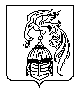 